Zdravlje i čistoćaZDRAVLJE STR. 46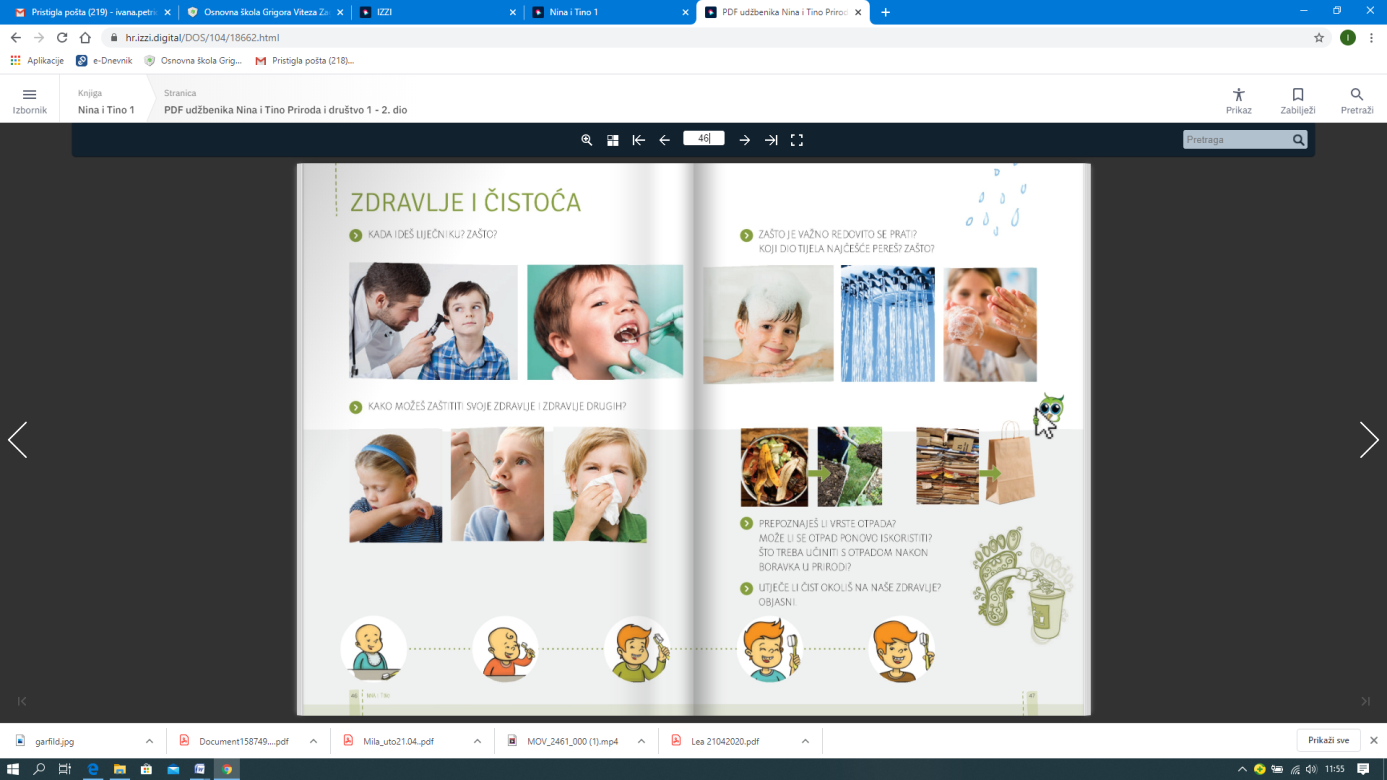 KADA TREBAMO POSJETITI LIJEČNIKA? (ZAOKRUŽI)KADA MI JE DOSADNOKADA SAM TUŽANKADA ME NEŠTO BOLIKADA ŠTUCAMLIJEČNIKA POSJEĆUJEMO I KADA SMO ZDRAVI I TO ZBOG  redovitih pregleda i zaštite od bolesti.JESI LI BIO KADA NA CIJEPLJENJU?DA             NEČISTOĆAŠto je čisto, a što prljavo?Prljavo prekriži!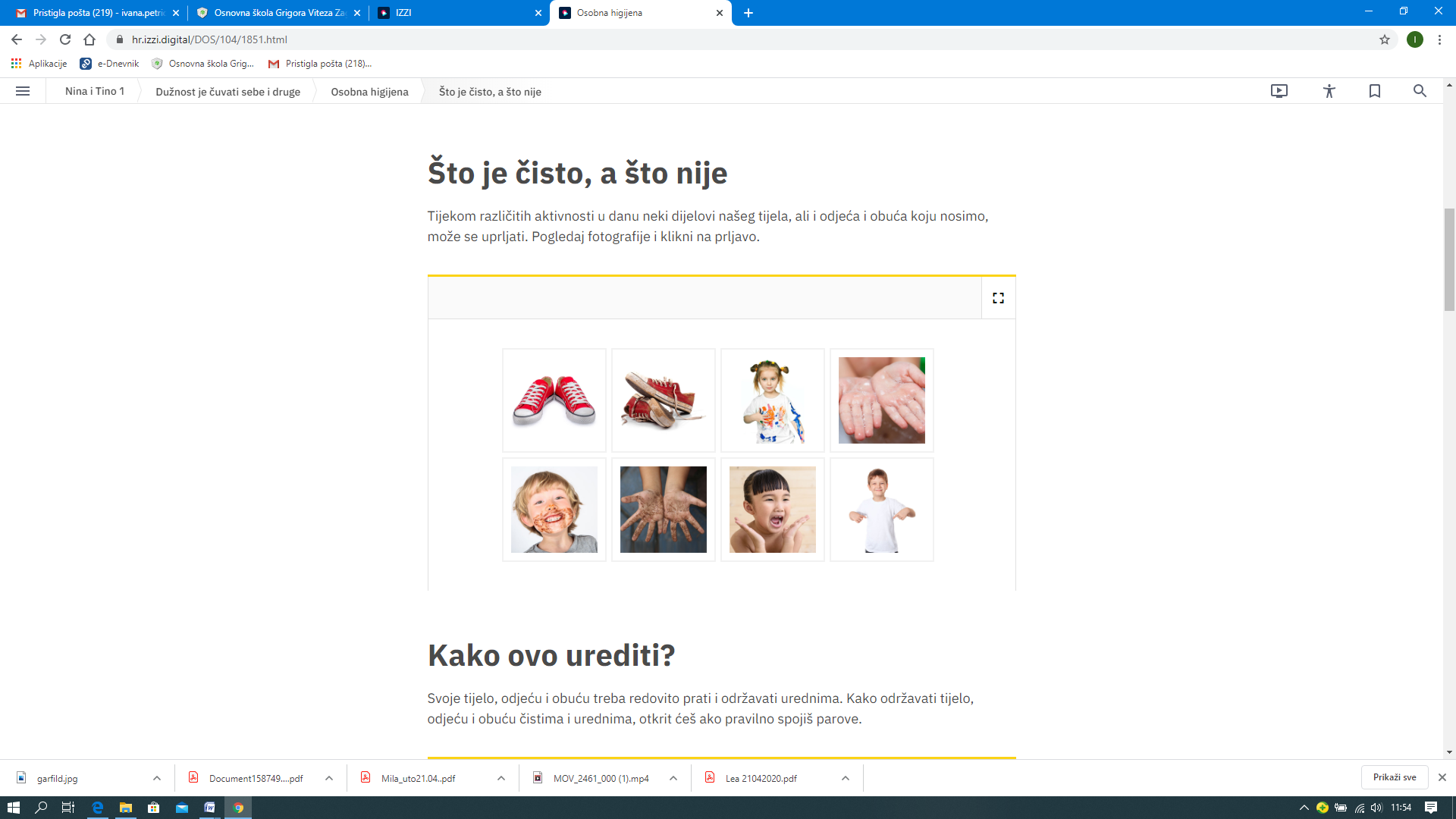 Kako ovo urediti?Svoje tijelo, odjeću i obuću treba redovito prati i održavati urednima. Kako održavati tijelo, odjeću i obuću čistima i urednima, otkrit ćeš ako pravilno spojiš parove.Poveži: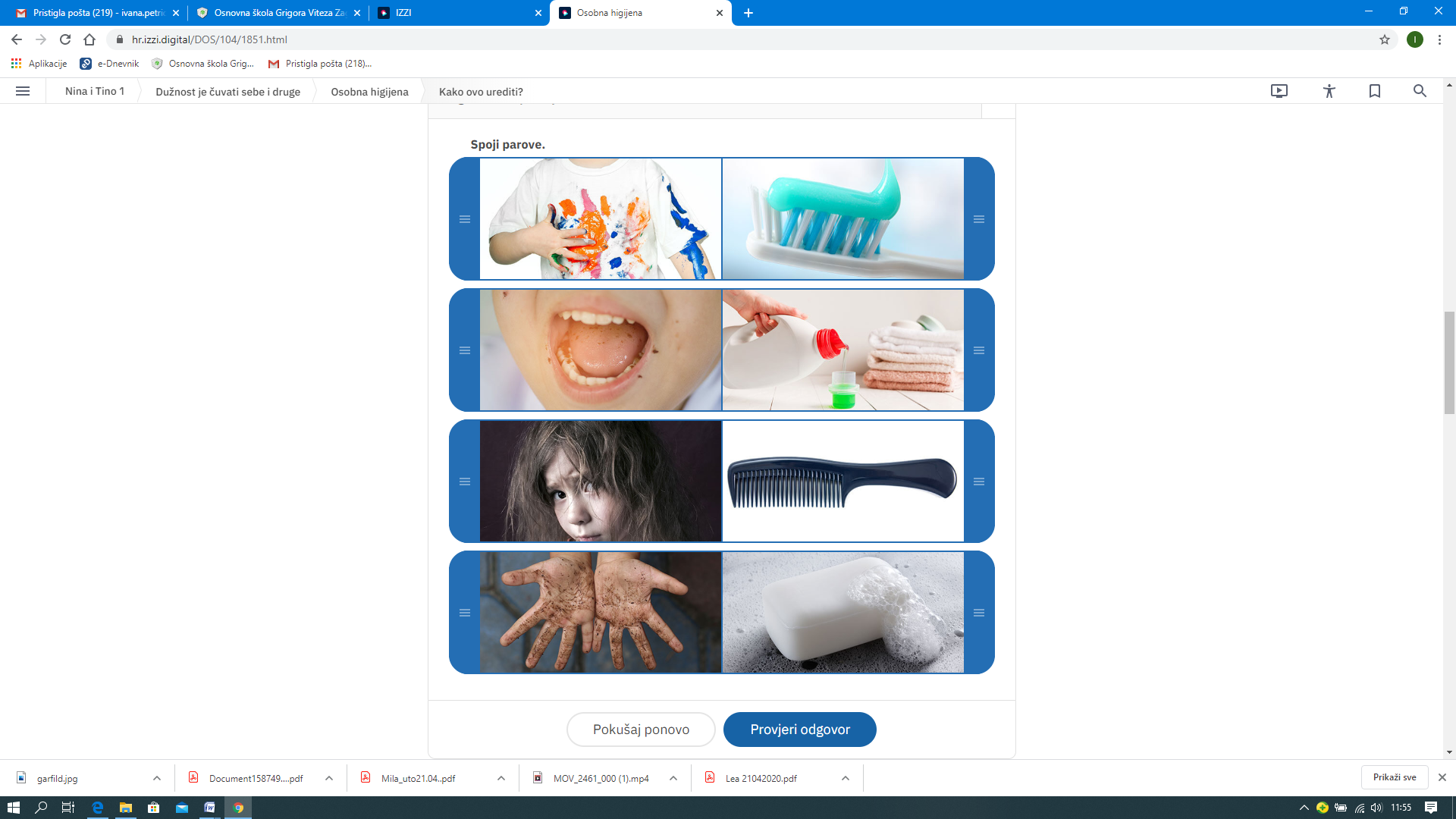 OKOLIŠPokušaj razvrstati otpad:
https://learningapps.org/display?v=pmn9tm5b217